Publicado en Palma de Mallorca el 29/10/2019 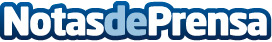 Apertura de nuevas y céntricas oficinas de GREMISA ASISTENCIA en Palma de MallorcaGremisa Asistencia, avanza en su estrategia de crecimiento con la apertura de su nueva oficina en Palma de MallorcaDatos de contacto:Gremisa Asistencia900831244Nota de prensa publicada en: https://www.notasdeprensa.es/apertura-de-nuevas-y-centricas-oficinas-de Categorias: Nacional Franquicias Baleares Aragón Castilla y León Seguros Recursos humanos Oficinas http://www.notasdeprensa.es